SOLICITUD DE SUPLENCIAANTECEDENTES DEL TITULARANTECEDENTES DEL PERMISODOCUMENTOS ADJUNTOSDEL TITULARDEL POSTULANTE________________________________                                                                                                             FIRMA DE TITULAR       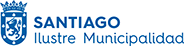 COMPROBANTE DE INGRESOCONSULTAS SOBRE EL PROCESO AL FONO ATENCIÓN 800 20 30 11NOMBRE COMPLETORUTDOMICILIOCOMUNATELÉFONOCORREO ELECTRÓNICONOTIFICACIÓN Y COMUNICACIÓNNÚMERO PATENTE  UBICACIÓNFOTOCOPIA CÉDULA DE IDENTIDAD VIGENTE POR AMBOS LADOS (FIRMADA)FOTOCOPIA DE PATENTE VIGENTECARTA QUE JUSTIFIQUE SOLICITUD DE SUPLENCIAINFORME MÉDICO QUE ACREDITE NECESIDAD SUPLENCIA ACTUALIZADO (DE SER NECESARIO)DECLARACIÓN JURADA DE NO ARRIENDOFOTOCOPIA DE ÚLTIMA SUPLENCIA AUTORIZADA (DECRETO)CARTOLA REGISTRO SOCIAL DE HOGARES O CUENTA DE SERVICIO BÁSICO QUE LLEGUE A DOMICILIOFOTOCOPIA CÉDULA DE IDENTIDAD VIGENTE POR AMBOS LADOS (FIRMADA)CERTIFICADO DE ANTECEDENTES PARA FINES ESPECIALESCARTOLA REGISTRO SOCIAL DE HOGARES O CUENTA DE SERVICIO BÁSICO QUE LLEGUE A DOMICILIOCERTIFICADO QUE ACREDITE RELACIÓN FAMILIAR O INFORME SOCIALDECLARACIÓN SIMPLE TIPO (CUMPLIMIENTO ART.3 y ART 10; ORD. 59)OFICINA DE PARTESGESTIÓN
ADMINISTRATIVA FACTIBILIDAD SOCIALGESTIÓN 
ADMINISTRATIVAID – DOC N°SUPLENCIA PERMISO DE COMERCIO EN BNUP. 
SUPLENCIA PERMISO DE COMERCIO EN BNUP. 
NOMBRERUT 